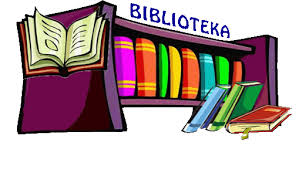 DOKUMENT REGULUJĄCY FUNKCJONOWANIE BIBLIOTEKI SZKOLNEJ W ZESPOLE SZKÓŁ KATOLICKICH IM.ŚW.JANA PAWŁA II W ŚREMIEw roku szkolnym 2021/2022(do odwołania)Biblioteka szkolna w okresie pandemii COVID-19 funkcjonuje na podstawie wytycznych MZ, GIS i MEN .Celem procedur jest: 
1) zminimalizowanie zagrożeń zakażenia koronawirusem  COVID-19, 
2) umożliwienie uczniom dostępu do książek w postaci tradycyjnej oraz zwrotu  wypożyczonych pozycji .REGULAMIN:Do pomieszczenia Biblioteki szkolnej mogą wejść tylko uczniowie i pracownicy szkoły bez objawów chorobowych.Należy przestrzegać przyjętych zasad bezpieczeństwa sanitarnego - dezynfekujemy ręce, można  stosować jednorazowe rękawiczki.Obowiązuje zakrywanie nosa i ust. W celu zminimalizowania możliwości zarażenia wirusem w punkcie obsługi czytelnika  wyznaczono oddzielne strefy:dla osoby zwracającej i/lub wypożyczającej książki  , dla osoby oczekującejdo składowania oddanych książek – przejście dezynfekcji i okresowej kwarantanny (strefa niedostępna dla użytkownika).W każdej strefie może przebywać jedna osoba. Maksymalnie do Biblioteki mogą wejść 2 osoby: jedna zwracająca i/lub wypożyczająca  książki,druga oczekująca . W przypadku większej liczby osób chcących skorzystać ze zbiorów bibliotecznych, powinny one oczekiwać na korytarzu zachowując bezpieczny dystans .  Książki odkładamy w wyznaczonym przez nauczyciela bibliotekarza miejscu. Zbiory biblioteczne podaje wyłącznie bibliotekarz.  Zwrócone książki  zostaną poddane  2 –dniowej kwarantannie.W związku z sytuacją epidemiczną wstrzymuje się do odwołania:korzystanie z czytelni,wolny dostęp do półek,korzystanie z komputerów.Pomieszczenie Biblioteki szkolnej będzie regularnie wietrzone, a strefa czytelnika (w tym blaty stolików w strefie zwrotu i wypożyczeń, klamki) dezynfekowana.Godziny otwarcia Biblioteki Szkolnej zamieszczone są na stronie https://www.biblioteka.kcek.pl/ ZAPRASZAMY DO SKORZYSTANIA Z DARMOWYCH E-BOOKÓW I AUDIOBOOKÓW. ZNAJDZIECIE JE NA STRONACH:
 Wolny dostęp, biblioteki cyfrowewww.WolneLektury.pl - znana i lubiana biblioteka cyfrowa, posiada w ofercie ponad 5500 tytułówhttps://Lektury.gov.pl - serwis zawiera wiele lektur szkolnych wraz z wykazem i opisami. książki są do pobrania online w różnych formatach - także na czytnikiwww.ChmuraCzytania.pl - znajdziecie tu tytuły polskich i zagranicznych autorów, nie wymaga logowaniawww.Polona.pl - największa w Polsce biblioteka cyfrowa, dostęp do materiałów jest całkowicie darmowyAudiobookiwww.Polska-Poezja.pl - serwis prezentuje polską poezję, którą czytają znani aktorzySpotify - umożliwia słuchanie muzyki, audycji i podcastów, wersja bezpłatna umożliwia słuchanie bajek, legend i opowiadań dla dzieciwww.Audio-Bajki.pl, www.Bajkowisko.pl, www.PolskieRadioDzieciom.pl Inne interesujące strony dla uczniów i nauczycieli:www.epodreczniki.plwww.lubimyczytac.plEmpik Premium www.dlaucznia.plwww.terazmatura.plwww.nowaera.plwww.edukator.plhttp://wybierzstudia.nauka.gov.plhttp://www.tropiciel.maturzysty.pl/